ST. JOSEPH’S COLLEGE (AUTONOMOUS) BANGALORE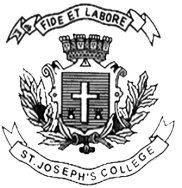  BSW – IV SEMESTER
SEMESTER EXAMINATION – APRIL 2018
SW 4216 – Human Rights and Social JusticeTime: 2 ½ Hours								       Max Marks - 70This paper contains one printed page and one partAnswer the following								5 x 14 = 70A. Justify why Social Workers need to intervene with a Human Rights perspective. (Or)B. Explain any two social reform movements in detail. A. Elaborate on Karl Marx theory of Social Justice.(Or)B. Highlight the salient features of the Universal Declaration of Human Rights with specific reference to social and economic rights. A. What are the emerging issues and concerns of the LGBT community?(Or)B. Highlight the strategies to be adopted to eradicate manual scavenging in India. A. What is the legal provision for a woman to safeguard herself from domestic violence?Elucidate.(Or)B. Explain the roles and responsibilities of the National Human Rights Commission. A. With suitable example, explain Ethnic Sensitive Practice in Social Work. (Or)B. Describe how as a Human Rights activist you would combat the menace of casteism? SW4216-A-18Register Number:Date: